EdgeX Security WG Meeting 09/23/2020Attendees: 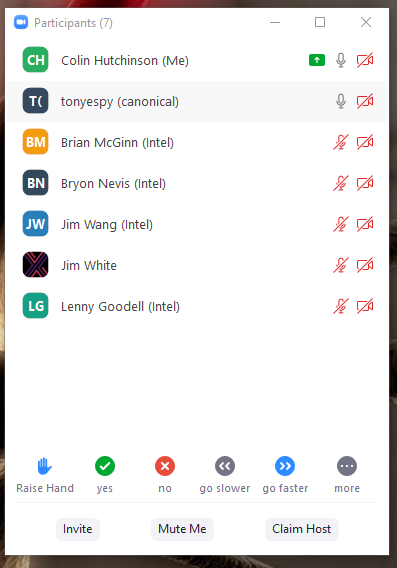 AgendaAction Items from last meetingAction item: adjust proxy setup to use kong acl allow / deny (possibly Ireland scoped) and upgrade Kong to above 2.0 (Colin)Action item: edgex-go/issues/1955 should become a here to there plan wiki doc / google doc / possibly becomes an ADRLet’s document the hurdles (as a checklist) for what needs to adjustAction item: ack edgexfoundry/docker-edgex-mongo and edgexfoundry/docker-edgex-volume as won’t fixAction Item: James Gregg present a POC of what a CIS docker benchmark guide may look likeAction Item: Document the vulnerabilities on our disclosure page. Include details that we haven’t evaluated if the vulnerability is exploitable, fixing is upgrading (Colin)Action Item: coordinate an application service release to verify we have fixes for the zeromq vulnerabilities (Colin create issue on edgex-go)Action Item: snyk reports are for past images not for future images / work in progress. (ping devops if snyk can scan nexus not docker hub - Jim White)Action Item: validate new builds get 4.3.3 of zeromq (Lenny)Action Item: create a github issue to validate we’re not vulnerable to edgex-go:go.mod https://app.snyk.io/vuln/SNYK-GOLANG-GITHUBCOMDGRIJALVAJWTGO-596515Action Item: will https://github.com/edgexfoundry/edgex-go/issues/2495 slip how critical is it? (Tony)Action Item: https://github.com/edgexfoundry/edgex-docs/pull/220 needs approval / a read (Colin / Tony)Action Item: confirm at TSC https://github.com/edgexfoundry/edgex-docs/issues/136 likely not making HanoiAction Item: https://github.com/edgexfoundry/edgex-go/issues/2537 (Colin)Review SnykAnything at risk of not making Hanoi?ReviewQA code reviewIn ProgressNewRelease backlog if necessaryOpenNotesAction Item: adjust snyc such that we’re only scanning 1.2.latest. Device and app services might be an exception -- tread carefullyAction Item: https://github.com/edgexfoundry/edgex-docs/pull/140 review prior to end of October (Tony)Action Item: contact brett preston of linux foundation get on security-issues@lists.edgexfoundry.org distribution list (Colin)